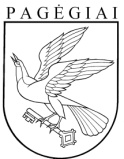 PAGĖGIŲ SAVIVALDYBĖS TARYBASPRENDIMASDĖL PAGĖGIŲ SAVIVALDYBĖS ASMENS SU NEGALIA GEROVĖS TARYBOS SUDĖTIES PATVIRTINIMO2024 m. birželio 27  d. Nr. T-109Pagėgiai
Vadovaudamasi Lietuvos Respublikos vietos savivaldos įstatymo 6 straipsnio 14 punktu, 15 straipsnio 2 dalies 4 punktu, Lietuvos Respublikos asmens su negalia teisių apsaugos pagrindų įstatymo 16 straipsnio 1 dalies 9 punktu, atsižvelgdama į Pagėgių savivaldybės neįgaliųjų draugijos 2024 m. birželio 12 d. raštą Nr. 968 „Dėl asmens delegavimo į komisijos narius“, Pagėgių savivaldybės šeimos gerovės centro 2024 m. birželio 13 d. raštą Nr. S-407 „Dėl asmens delegavimo į komisijos narius“, Pagėgių socialinės globos namų 2024 m. birželio 13 d. raštą Nr. 180 „Dėl asmens delegavimo į tarybos sudėtį“, VšĮ „ Sudoku“ 2024 m. birželio 12 d. raštą Nr. S-49 „Dėl asmens delegavimo į tarybos sudėtį“, Pagėgių  savivaldybės taryba  nusprendžia:1. Patvirtinti Pagėgių savivaldybės asmens su negalia gerovės tarybos sudėtį:1.1.  Ligita Kazlauskienė – Pagėgių savivaldybės vicemerė, pirmininkė;1.2. Valdemaras Dikmonas – Pagėgių savivaldybės administracijos Architektūros ir turto valdymo skyriaus vedėjas, narys;1.3. Birutė Danielinė – Pagėgių savivaldybės administracijos Socialinės paramos skyriaus vyriausioji specialistė, narė;1.4. Ingrida Jokšienė – Pagėgių savivaldybės administracijos Švietimo, kultūros ir sporto skyriaus vyriausioji specialistė, narė;1.5. Laima Lukošienė – Pagėgių savivaldybės administracijos Tarpinstitucinio bendradarbiavimo koordinatorė, narė;1.6. Kristina Tutlienė – Pagėgių savivaldybės administracijos patarėja (savivaldybės gydytoja), narė;1.7. Daina Korženkienė – Pagėgių savivaldybės administracijos Socialinio paramos skyriaus asmenų su negalia koordinatorė, narė – sekretorė. 1.8. Dita Žukauskienė –  Pagėgių socialinės globos namų socialinė darbuotoja, narė;1.9. Danutė Filippova – Pagėgių savivaldybės šeimos gerovės centro socialinė darbuotoja, narė;1.10. Nijolė Kovaliova – VšĮ ,,Sudoku“ direktorė, narė;1.11. Odeta Venckauskienė – Pagėgių savivaldybės Neįgaliųjų draugijos socialinės darbuotoja, narė.          2.  Sprendimą paskelbti Pagėgių savivaldybės interneto svetainėje www.pagegiai.lt.Šis sprendimas gali būti skundžiamas Lietuvos Respublikos administracinių ginčų komisijos Klaipėdos skyriui (H. Manto g. 37, 92236 Klaipėda) Lietuvos Respublikos ikiteisminio administracinių ginčų nagrinėjimo tvarkos įstatymo nustatyta tvarka arba Regionų administracinio teismo Klaipėdos rūmams (Galinio Pylimo g. 9, 91230 Klaipėda) Lietuvos Respublikos administracinių bylų teisenos įstatymo nustatyta tvarka per 1 (vieną) mėnesį nuo sprendimo paskelbimo ar įteikimo suinteresuotam asmeniui dienos.Savivaldybės tarybos narys, pavaduojantis savivaldybes merą 				             Gintautas Stančaitis